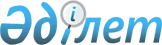 Қазақстан Республикасы Yкiметiнiң 2003 жылғы 26 желтоқсандағы N 1327 қаулысына өзгерiстер мен толықтыру енгiзу туралыҚазақстан Республикасы Үкіметінің 2004 жылғы 27 желтоқсандағы N 197аэ Қаулысы

      Қазақстан Республикасының Үкiметi  ҚАУЛЫ ЕТЕДI: 

      1. "2004 жылға арналған республикалық бюджеттiк бағдарламалардың паспорттарын бекiту туралы" Қазақстан Республикасы Үкiметiнiң 2003 жылғы 26 желтоқсандағы N 1327  қаулысына  мынадай өзгерiстер мен толықтыру енгiзiлсiн:       көрсетiлген қаулыға  138-қосымшада : 

      7-тармақта: 

      "N 54, N 55, N 56 және N 57 көшелердi" деген сөздер алынып тасталсын; 

      ", "Шұбар-3" Қазақстан Республикасы Президентiнiң резиденциясына кiреберiстiң N 2 учаскесiн" деген сөздер алынып тасталсын; 

      ", N 1, 2 көшелердi салу және жобалау (асфальттеу)" деген сөздермен толықтырылсын. 

      2. Осы қаулы қол қойылған күнiнен бастап күшiне енедi.       Қазақстан Республикасы 

      Премьер-Министрінің 

      міндетін атқарушы 
					© 2012. Қазақстан Республикасы Әділет министрлігінің «Қазақстан Республикасының Заңнама және құқықтық ақпарат институты» ШЖҚ РМК
				